Renowatt+Liège/Hainaut-Wallonia – Belgium
SummaryThe Renowatt+ program is a program for energy efficiency and renewable energy in public buildings, building on the original Renowatt program. The program was originally managed by the GRE Liège (Groupement pour le Redéploiement Economique – Grouping for the Economic Deploiement – of the Province of Liège in Belgium (Walloon Region). The GRE Liège was created in 2004 following the announcement of the closure of the Arcelor Mittal steel factories and focuses on creating the conditions for sustainable job creation in the Province of Liège (84 municipalities and 1.1 million inhabitants).The original Renowatt program was launched in 2014 and concerned a pilot project, financially supported by the European Energy Efficiency Fund (EEEF), with the aim of creating a One-Stop-Shop facility for EPC projects targeting municipalities and hospitals in the Liège Province area.Under this initial program, 5 EPC were launched covering 59 million euros in 134 buildings for an overall savings objective of 34%.The Renowatt+ program involves the creation of a new cooperative company (SCRL – Société Coopérative à Responsabilité Limitée) of the same name and is supposed to be supported by an ELENA grant of 4,5 million euros (currently under negotiation). Renowatt+ is defined to act as a public facilitator of EPC projects to be concluded between its customers (municipalities) and private ESCOs. Unlike Renowatt, which covered only the Liège Province area, Renowatt+ is offering its services to other public entities in Wallonia, outside of the Liège Province. In particular, in addition to GRE Liège, 3 other intermunicipal companies in the Hainaut Province area, IDEA, IDETA and IGRETEC, covering 68 municipalities, will participate in Renowatt+.In addition to assisting municipalities in selecting the buildings and launching public tenders, Renowatt+ will also assist them in securing financing of the investments.How does it work?Renowatt+ will assist public authorities in Wallonia to launch energy renovation programs, following 3 main axes:Launch Energy Performance Contracts (EPC), between the public authority and private ESCOs. The EPC will aim at guaranteeing energy savings in the buildings and will include renovation works, installation and possibly energy supply.Pooling of buildings according to technical and geographical characteristics, possibly across different public authorities. The purpose is to create pools that are more bankable, create economies of scale, reduce the number of contracts and transaction costs and diversify the risks.Act as Central Purchasing Unit, managing all aspects of the public tendering procedure.Practically, Renowatt+ will:Coordinate the activitiesManage the ELENA grantNegotiate with and lobby towards the Walloon RegionDefine the strategic orientationsDevelop auditing tools and technical inventory tools, as well as public tendering tools and documentsPut in place a data management platform and collect and share data from the municipalitiesWrite technical tendering documentsFollow the actual energy performanceCoach local partnersDevelop financial tools and execute financial auditsPerform communication activitiesLocal activities, in particular contacts with the public entities, are managed by the local entities, i.e. the intermunicipal organizations and GRE Liège.The process that Renowatt+ manages involves 8 steps:Adhesion to the central purchasing unitSelection of buildings and creation of tendering documentsPublication of the selection guidelineSelection of the candidates (ESCOs)Sharing of the tender documentsNegotiations and contract awardSignature of the contractFollow-up of the EPCThe Energy Performance Actions that Renowatt+ will put in place are:Building envelop insulation (roofs, walls, floors, etc.) Replacement of single glazing windows into double glazing windows Improvement of air tightnessRelighting or relampingImprovement of ventilation, sanitary warm water and heating through boiler, ventilation unit, distribution system and emission system replacementsInstallation of energy management systems, BMS, thermostatic valves, etc.Installation of PV solar panelsInstallation of CHP unitsUser behavioral campaignsFig 1. Operational and financial model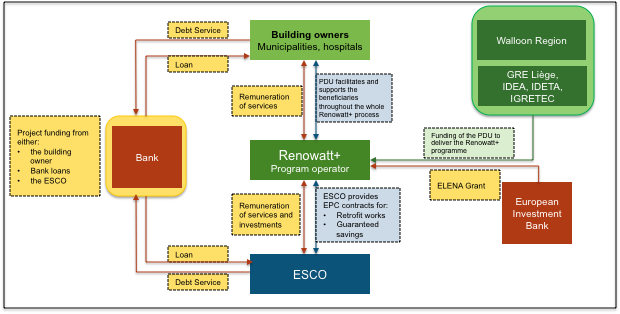 The program delivery unitRenowatt+ is the program delivery vehicle of the energy retrofitting program Renowatt+ in the Provinces of Liège and Hainaut. It acts as the permanent energy efficiency management office of the program under supervision of its shareholders GRE Liège, IDEA, IDETA, IGRETEC and the Walloon Region.The role of the PDU is to manage the Renowatt+ framework, to support Renowatt+ users throughout the entire process (from management buy-in to service delivery and performance monitoring), to drive and facilitate the uptake by Walloon based public sector entities and to develop best practice approaches, templates and standards. It acts as projects aggregator, facilitator, marketer and financial advisor.The Renowatt+ PDU will have 10 FTE staff and employ 16 external consultants.The organization structure is as follows:Organization and partnershipsUnknown.BeneficiariesFunding mechanismThe 140 million € necessary to fund the investments of the Renowatt+ program come from 4 sources:Own funds from the municipality. This option is rarely going to be used.Zero interest loan. The Walloon Region is currently putting in place a fund to finance the energetic renovation of public buildings at a 0% interest rate.Financing by a Smart Cities loan by the public bank Belfius as part of a new credit loan at the EIB, managed by Belfius as part of the Smart Cities & Sustainable Development FundTraditional bank loans from financial institutions.Beneficiaries are eligible for 3 types of regional grants for certain measures.UREBA exceptional, to be launched in 2017 to subsidize 30% of investments related to heating and SWW systems, based on renewable energy. UREBA classic which will be extended for the period 2017-2020 to subsidize energy saving measures up to 30%. However the amount is limited and cannot be combined with zero interest loans or UREBA exceptional.Infrasport, covering 30% of improving sports infrastructure, including energy saving measures. This could apply to swimming pools and sports centers.At this stage it is not sure that EPC projects will be eligible. In addition the annual amounts being limited they will only cover a part of the investments.Achievements (Targets)Renowatt+ aims to renovate 500 buildings out of a total of 2000 buildings for a total surface of 650.000 m2.The types of buildings are:75% of the consumption concerned is heat related, 14 % is related to lighting.790 boilers should be replaced for a total (new) capacity of 109.000 kW.Renowatt+ aims to install 30.400 m2 of PV panels for an installed power of 3.800 kWc.In addition to the EPC projects, Renowatt+ will accompany 2 municipalities with the construction of 2 new NZEB schools. An additional 1.900 kWc of PV panels will also be installed in buildings that are not covered by the EPC projects.The estimated amounts of investments per type of measure are:The purpose is to save 53,3 GWh/year or 15.601 tons CO2/year (35%).The program will create between 1734 and 2371 jobs (FTE) during the program.Contact detailsRenowatt+GRE LiègeRue Ste Marie, 5 · bte 10B-4000 Liège http://www.gre-liege.be/renowatt/25/renowatt.htmlProject DirectorErika HonnayE-mail: erika.honnay@greliege.be M +32 478 05 99 66T +32 4 224 65 10 F +32 4 224 65 11FactsheetGeneral InfoModel DescriptionFinancial Model DescriptionProject risk ProfileModel RequirementsModel Key indicatorsDevelopment maturityModel QualificationOWNERSHIPPUBLICProgram authorityWalloon RegionProgram Delivery unit Renowatt+Implementation ModelEnergy Performance Contracting (EPC)Operating ServicesMarketerAggregatorFacilitatorFinancial advisorAssessorProjects FinancedEnergy Efficiency (building retrofits)Renewable energyAmbition/targetsMarket basedBeneficiariesPublic sector (municipalities and public entities)Funding VehicleFinancial institutionsProperty ownersFinancial InstrumentsEquity/Own fundsLoansGrantsLegal structureCooperative limited liability companyShareholder descriptionN/AEquityUnknownShareholdersGRE LiègeIDEA, IDETA, IGRETECProgram dedicated staffModerate – 10 FTEProgram operational costsModerateBeneficiariesMunicipalities in the Liège and Hainaut ProvincesType of projectsEnergy Efficiency (building retrofits)Operational supportProject facilitation/integration through the Project Delivery UnitFinancial supportProject facilitation/integration costs free of charge for 3 yearsProgram delivery unit fundingRenowatt+ is expected to get funding from ELENA (4,5 M€) and the Walloon Region (1,475 M€) and other sources (200 k€) Projects FundingProjects are being funded through loans.Funding VehicleFinancial InstitutionsFund sizeNot applicableFund typeNot applicableFund sourcesUnknownFinancial InstrumentsOwn fundsLoansGrantsTypes of buildingsNumber of EPCsSwimming pools12Sports centers35Schools340Other buildings113Total500Type of measureAmount in thousands of €PercentageWall insulation2.1002%Roof insulation 10.8988%Window replacement34.84025%HVAC (boilers, heat pumps, distribution pumps, etc.)20.49715%Sanitary Warm Water1220%CHP3.9103%Ducts insulation5800%Distribution (thermostatic valves, radiators)4.3943%Lighting1.0731%PV solar panels4.9674%BMS5.3614%Other1.2601%PV campaigns4.5003%2 new buildings NZEB5.0004%Performance based maintenance40.00029%TOTAL 139.500100%CountryBelgiumModel NameRenowatt+Date of creationOngoingOwnershipPublicProgram authorityGRE Liège, IDEA, IDETA, IGRETECProgram delivery unitRenowatt+ scrl (PDU)Operating servicesMarketer
FacilitatorIntegratorFinancial AdvisorAssessorImplementation modelEnergy Performance Contracting (EPC)Types of projects financedEnergy Efficiency (Buildings retrofit)BeneficiariesMunicipalities in the Liège and Hainaut ProvincesGeographical coverageRegional2,3 million inhabitantsProject fundingPublicProject funding vehicle	Property ownersFinancial institutionsFinancial instrumentsLoansGrantsOwn fundsRepayment modelGuaranteed savings agreementPerformance riskESCOsRecoursen/aFinancial riskBuilding ownersFinancial institutionsStaff RequirementsModerate to high10 FTEEquity Requirementsn/aFunding RequirementsModerateLess than 5M €Investment volume targeted140 M€Size of project (or project portfolio)0,1 M€ to +2,5 M€Level of average energy savings20% - 30%Development/implementation stageStart-upOperational development maturityStart-upFinancial development maturityStart-upLevel of establishmentWell establishedGrowth potentialLargeScalability of the modelHighReplicability of the modelHighImpact on public balance sheetHigh